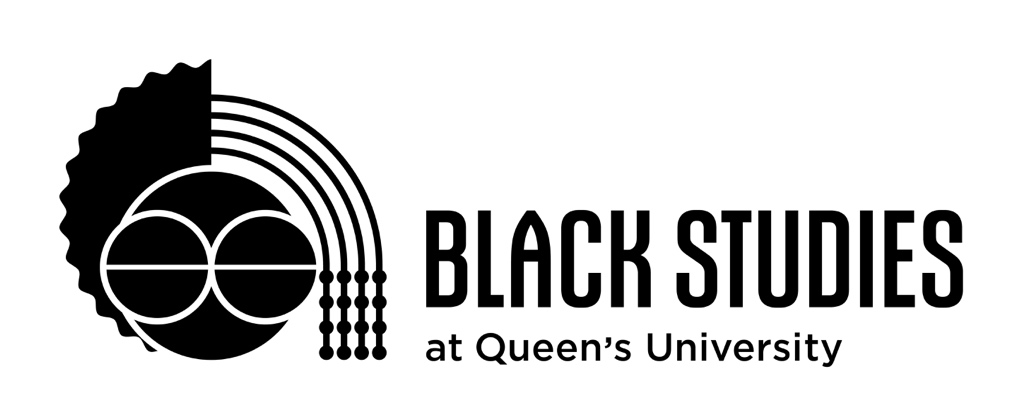 2023-24 Black Studies Undergraduate Course OfferingsCourses offered in the Department of Black Studies Black Studies Undergraduate Options Courses in Other Departments*Please view the timetable in SOLUS for information on delivery mode. Contact the department offering the course if you have any questions.CourseTitleTermTimeBLCK 200/3.0Introduction to Black StudiesFallLEC Thu 8:30-11:30BLCK 280/3.0Special Topics in Black Studies: African Literature on These Indigenous LandsFallLEC Thu 11:30-2:30BLCK 280/3.0Special Topics in Black Studies: #MeToo Across the GlobeWinterLEC Tue 11:30-1:00        Fri 1:00-2:30BLCK280/3.0Special Topics in Black Studies: Transnational Black LiteratureWinterLEC Tue 1:00-2:30        Thu 11:30-1:00BLCK 360/3.0Globalization and Black HealthFallLEC Wed 10:00-11:30        Fri 8:30-10:00BLCK 380/3.0Special Topics in Black Studies: Black Environmentalism: The Global South PerspectiveWinterLEC Mon 8:30-10:00        Thu 10:00-11:30BLCK 380/3.0Special Topics in Black Studies: Sexual Citizenship and DisabilityWinterLEC Wed 10:00-11:30        Fri 8:30-10:00BLCK 480/3.0Special Topics in Black Studies: Art Criticism after Black StudiesFallSEM Tue 2:30-5:30BLCK 480/3.0Special Topics in Black Studies: Black Writers, Black FeminismWinterSEM Wed 2:30-5:30Course TitleTermTime*ARTH 226/3.0Histories of Modern ArtFallLEC Wed 6:30-9:30PMARTH 234/3.0Introduction to African ArtWinterLEC Tue 2:30-5:30ARTH 305/3.0Global African DiasporaFallLEC Tue 8:30-11:30BIOL 110/3.0Human Genetics and EvolutionFallONL- Asynchronous COMM 356/3.0Diversity and Inclusion in OrganizationsFallSee SOLUS for more informationCOMM 356/3.0Diversity and Inclusion in OrganizationsWinterSee SOLUS for more informationDEVS 220/3.0Introduction to Indigenous Studies (Online)FallOnline- AsynchronousDEVS 220/3.0Introduction to Indigenous StudiesWinterLEC Mon 11:30-1:00LEC Thu 1:00-2:30DEVS 221/3.0Indigenous Studies II (Online)WinterOnline- AsynchronousDEVS 240/3.0Culture and DevelopmentWinterLEC Tue 8:30-10:30See SOLUS for TUT times DEVS 260/3.0Globalization, Gender, and DevelopmentFallLEC Tue 2:30-4:30See SOLUS for TUT times DEVS 363/3.0Contemporary Southern Africa: Development Trends and ChallengesFallLEC Mon 9:30-11:30TUT Tue 1:30-2:30ENGL 446/3.0Topics in Literature of the Americas I “Let Resistance Be Thy Motto” Politics and Protest in African American Literature”WinterSEM Mon 10:00-11:30         Wed 8:30-10:00ENGL 466/3.0Topics in Modern/Contemporary Canadian Literature I – Diaspora Writing in TorontoFallSEM Mon 2:30-4:00         Thu 4:00-5:30ENGL 466/3.0Topics in Modern/Contemporary Canadian Literature I – The Scotiabank Giller Prize and Literary CultureWinterSEM Tue: 1:00-2:30         Thu 11:30-1:00ENGL 476/3.0Topics in Postcolonial Literature I- Naratives of Passing in Carribean and U.S. LiteratureWinterSEM Tue 11:30-1:00         Fri 1:00-2:30    ENSC 103/3.0Environment and SustainabilityFallLEC Tue 2:30-3:30        Fri 3:30-4:30See SOLUS for TUT times ENSC 200/3.0Environmental HistoryWinterLEC Fri 11:30-1:00See SOLUS for TUT timesENSC 315/3.0Global Food SecurityWinterLEC Wed 8:30-11:30ENSC 321/3.0Environmental Justice in Global ContextWinterLEC Mon 2:30-4:30See SOLUS for TUT times EMPR 260/3.0Advancing Equity, Diversity, and Inclusion in the Workplace (Online)WinterOnline - AsynchronousFREN 343/3.0Literacy and Cultural History of the Francophonie and QuebecFallLEC Mon 11:30-1:00        Thu 1:00-2:30FREN 351/3.0Ecrits de la FrancophonieFallLEC Mon 10:00-11:30        Wed 8:30-10:00GNDS 120-001/3.0Women, Gender, DifferenceFallLEC Tue 12:30-2:30TUT Wed 9:30-10:30         Fri 12:30-1:30        120-002/3.0Women Gender, Difference Fall LEC Monday 2:30-4:30TUT Tue 8:30-9:30        Tue 9:30-10:30 GNDS 120S/3.0Women, Gender, Difference (Online)WinterOnline - Asynchronous GNDS 125-001/3.0Gender, Race and Popular CultureWinterLEC Tue 9:30-11:30 TUT Tue 12:30-1:30        Wed 3:30-4:30GNDS 125-002/3.0Gender, Race and Popular CultureWinterLEC Mon 8:30-10:30TUT Mon 3:30-4:30        Tue 1:30-2:30    GNDS 125S/3.0Gender, Race and Popular Culture (Online)FallOnline - Asynchronous GNDS 212/3.0Racism, Colonialism and ResistanceFallLEC Thu 2:30-4:30TUT Fri 8:30-9:30        Fri 11:30-12:30GNDS 215/3.0Introduction to Sexual and Gender DiversityWinterLEC Thu 12:30-2:30TUT Fri 10:30-11:30        Fri 11:30-12:30GNDS 215S/3.0Introduction to Sexual and Gender Diversity (Online)FallOnline - AsynchronousGPHY 227/3.0Geography Planning and Urban LifeFallLEC Mon 11:30-1:00TUT Tue 10:30-11:30GPHY 227/3.0Geography Planning and Urban Life(Online)WinterOnline- AsynchronousGPHY 228/3.0Geographies of the Global Political EconomyFallLEC Thu 1:00-2:30See SOLUS for TUT timesGPHY 229/3.0Place, Space, Culture and Social LifeWinterLEC Tue 1:00-2:30        Thu 11:30-1:00GPHY 336/3.0Geography, the Environment, and Human HealthFallLEC Mon 1:00-2:30        Wed 11:30-1:00GPHY 338/3.0Urban Political GeographyFallLEC Mon 11:30-1:00LEC Thu 1:00-2:30GPHY 370/3.0Special Topics in Human Geography - The Changing ArcticFallLEC Mon 2:30-4:00        Thu 4:00-5:30HIST 275/3.0The African American ExperienceFallLEC Tue 4:00-5:30        Thu 2:30-4:00HLTH 101/3.0-001Social Determinants of HealthFallLEC Wed 6:30-7:30See SOLUS for TUT times HLTH 101/3.0-002Social Determinants of HealthFallLEC Wed 5:30-6:30See SOLUS for TUT times HLTH 101/3.0Social Determinants of Health (Online)WinterOnline- Asynchronous HLTH 334/3.0Health, Illness and SocietyFallLEC Wed 2:30-4:30See SOLUS for TUT times INDG 302/3.0Indigenous Theories and Methodologies: Learning through Indigenous WorldviewsFallSEM Tue 1:00-2:30         Thu 11:30-1:00INDG 401/6.0In Community Capstone: Research and RelationshipsFall + WinterLEC Mon 1:00-2:30LLCU 205-001/3.0Cultures of a Nation: MexicoFallLEC Tue 4:00-5:30        Thu 2:30-4:00LLCU 205-002/3.0Cultures of a Nation: MexicoFallLEC Mon 8:30-10:00        Thu 10:00-11:30LLCU 244/3.0Hips Don’t Lie? Music and Culture in Latin AmericaWinterLEC Tue 4:00-5:30        Thu 2:30-4:00PHIL 256/3.0Existentialism FallLEC Tue 2:30-4:00        Fri 4:00-5:30POLS 320/3.0Indigenous PoliticsWinterLEC Tue 11:30-1:00        Fri 1:00-2:30POLS 400/3.0Seminar in Political Science: Social Movements, Contentious Politics and the Dynamics of Political ChangeWinterSEM Thu 11:30-2:30POLS 459/3.0Anarchist Political TheoryFallSEM Wed 11:30-2:30POLS 466/3.0Politics of War in AfricaFallSEM Fri 11:30-2:30SOCY 235/3.0Race and RacializationWinterLEC Tue 10:00-11:30        Thu 8:30-10:00